Vedlegg 13 Mal bokanalyseInnledning Jeg har lest en bok som heter…………  Den ble gitt ut………………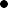  Den er skrevet av……………….. Hvor foregår handlingen………………  Hvilke mennesker er med………… Hvilken tid foregår handlingen………. Hvordan viser forfatteren oss temaet………….  Hva handler boka om…………….HoveddelKOMPOSISJON Hvordan begynner fortellingen	(in medias res, skildrende, presenterende,med slutten) Hva driver handlingen fremover	(situasjoner og hendelser, dialog) Er historien i boken strukturert kronologisk , eller er det tilbakeblikk eller parallellhandlinger………………. Hvor er høydepunktet……….. Hvordan er avslutningen…………..SYNSVINKEL Står fortelleren utenfor hendelsene i teksten (autoral synsvinkel) eller er karakteren en del av dem (personal synsvinkel)…………….. Skifter fortelleren synsvinkel underveis………….. Hva har synsvinkelen å si for fortellingen…………..PERSONBESKRIVELSE Hvem er hovedpersonen(e)……………… Har hovedpersonen en antagonist (en motstander)…………. Hva får du vite om personen(e) ved ytre beskrivelser…………. Hva får du vite om personen(e) ved måten de snakker på og det de gjør…  Er personene sympatiske eller usympatisk……………… Gjennomgår hovedpersonene(e) en utvikling i løpet av boka……. Er personene typer eller er de sammensatte? (bare snille, bare onde, bare forelska)………………Vedlegg 13 Mal bokanalyse fortsetterMILJØSKILDRING Hvilken tid og sted er handlingen i boken fra…………  Hvordan blir samfunnet og miljø beskrevet………… Får man vite noe om familien……….. Nevn en beskrivelse du likte godt…………. Hva var det som gjorde at du likte akkurat denne beskrivelsen………ANDRE VIRKEMIDLER Er det bruk av humor, ironi, satire………….. Er det bruk av symbolikk, metaforer, frempek, sammenlikninger……….  Hvordan er språket, setningene, ordvalget………….Avslutning Hva er din mening om boka………..  Hva syns du om temaet……….. Er det et aktuelt tema i dag…………..